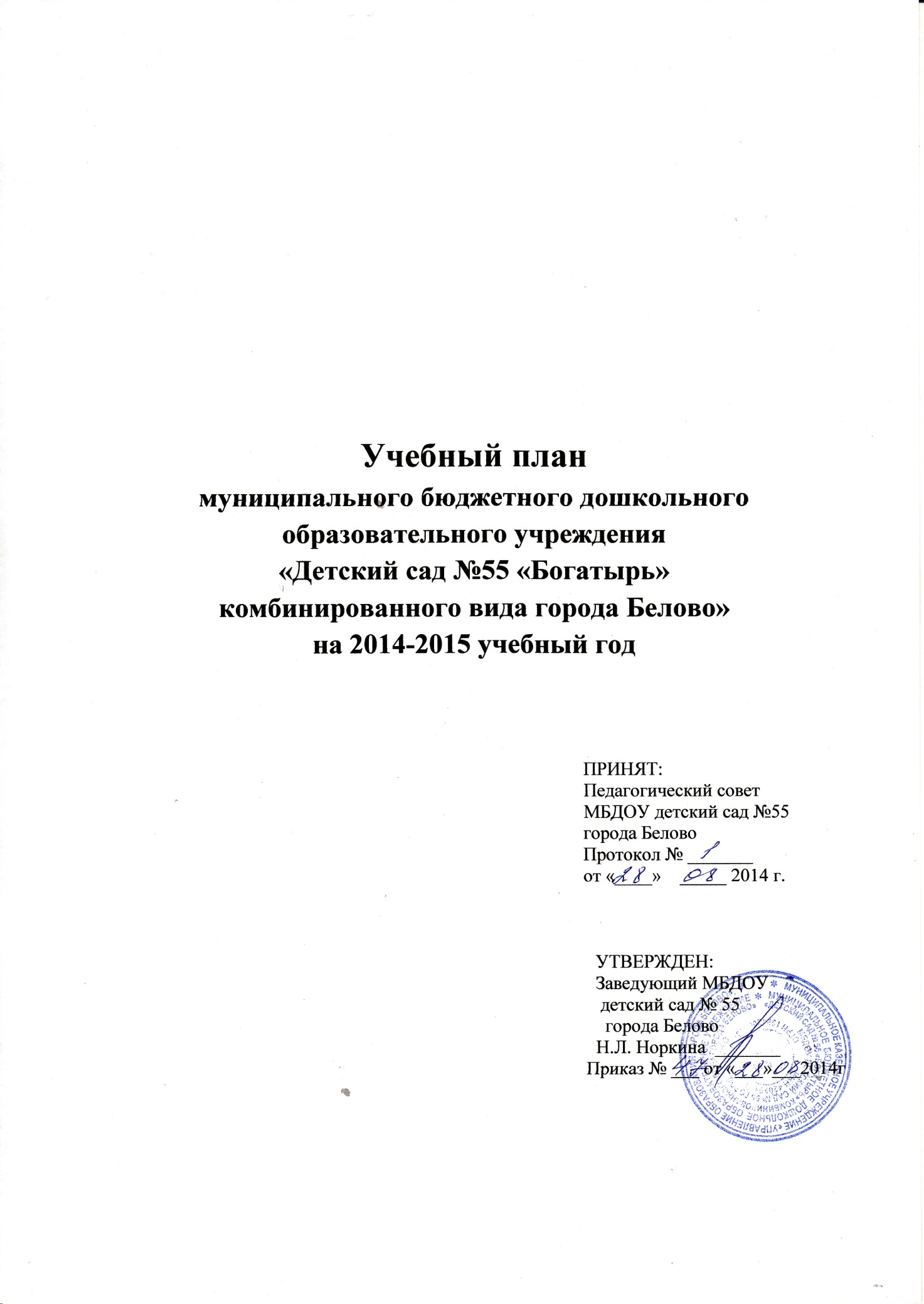 Пояснительная записка  При составлении учебного плана по реализации основной общеобразовательной программы дошкольного образования муниципального бюджетного дошкольного образовательного учреждения «Детский сад №55 «Богатырь» комбинированного вида города Белово» (далее - МБДОУ детский сад №55 города Белово)  учитывались следующие нормативно-правовые документы: Федеральный  закон  "Об образовании в Российской Федерации» от 29 декабря 2012 года № 273-ФЗ. Санитарно-эпидемиологические правила и нормативы СанПиН 2.4.1.3049-13 "Санитарно-эпидемиологические требования к устройству, содержанию и организации режима работы дошкольных образовательных организаций"  Федеральные государственные образовательные стандарты  дошкольного образования  от 17 октября 2013 г. N 1155 г. МоскваПриказ Министерства образования и науки Российской Федерации от 20 июля 2011 г. N 2151 "Об утверждении федеральных государственных требований к условиям реализации основной общеобразовательной программы дошкольного образования".Цель:создание благоприятных условий для полноценного проживания ребенком дошкольного детства, формирование основ базовой культуры личности, всестороннее развитие психических и физических качеств в соответствии с возрастными и индивидуальными особенностями, подготовка ребенка к жизни в современном обществе.Задачи: - создать в группах атмосферу гуманного и доброжелательного отношения ко всем воспитанникам, что позволит растить их общительными, добрыми, любознательными, инициативными, стремящимися к самостоятельности и творчеству; - использовать разнообразные виды детской деятельности; их интеграцию в целях повышения эффективности образовательного процесса; - использовать вариативность образовательного материала, позволяющего развивать творчество в соответствии с интересами и наклонностями каждого ребенка; - обеспечивать всестороннее развитие ребенка в процессе воспитания и обучения; - обеспечить участие семьи в жизни групп детского сада и дошкольного учреждения в целом; - соблюдать преемственности в работе детского сада и начальной школы, исключающей умственные и физические перегрузки в содержании образования ребенка дошкольного возраста.  В структуре учебного плана выделяется основная часть и вариативная часть (формируемая участниками образовательного процесса). Основная часть обеспечивает выполнение обязательной части Программы. Вариативная часть сформирована с учетом реализации таких образовательных областей как: социально-коммуникативное развитие, художественно-эстетическое развитие.Организация деятельности взрослых и детей по реализации и освоению Программы осуществляется в двух основных моделях организации образовательного процесса – совместной деятельности взрослого и детей и самостоятельной деятельности детей.Решение образовательных задач в рамках первой модели – совместной деятельности взрослого и детей - осуществляется как в виде непосредственно образовательной деятельности, так и в виде образовательной деятельности, осуществляемой в ходе режимных моментов.Непосредственно образовательная деятельность реализуется через организацию различных видов детской деятельности (игровой, двигательной, познавательно-исследовательской, коммуникативной, продуктивной, музыкально-художественной, трудовой, чтения) или их интеграцию с использованием разнообразных форм и методов работы, выбор которых осуществляется педагогами самостоятельно в зависимости от контингента детей, уровня освоения Программы и решения конкретных образовательных задач.Во всех возрастных группах организация непосредственной образовательной деятельности строится в соответствии с  СанПиН 2.4.1.3049-13  п. 11.  «Требования к приёму детей в дошкольные организации, режиму дня  и учебным занятиям».	В соответствии с СанПиН 2.4.1.3049-13 п. 11.15 – занятия физкультурно  – оздоровительного и эстетического цикла во всех возрастных группах занимают не менее 50% общего времени занятий.  Физкультурные занятия на прогулке в группах раннего и младшего возраста проводятся в виде подвижных и малоподвижных игр и не включены в расписание непосредственно образовательной деятельности.  В соответствии с п. 11.13. занятия, требующие повышенной познавательной активности и умственного напряжения,  проводятся в  первую половину дня с учетом дней наиболее высокой трудоспособности.МБДОУ детский сад  №55 города Белово реализует основную общеобразовательную  программу дошкольного образования во всех  группах общеразвивающей и компенсирующей (логопедической) направленности.   Мероприятия по профилактике речевых нарушений в группах раннего возраста проводятся в соответствии с режимом дня, не превышая при этом максимально допустимую санитарно-эпидемиологическими правилами и нормативами нагрузку. Данные мероприятия проводятся в игровой форме в самостоятельной деятельности детей и в совместной деятельности воспитателя с детьми в виде артикуляционной, дыхательной, пальчиковой гимнастики и речевых игр с движениями.  С детьми старшего дошкольного возраста логопедические фронтальные занятия проводятся три  раза в неделю, индивидуальные и подгрупповые проводятся ежедневно, длительность занятий соответствует требованиям максимальной нагрузки. Недельная нагрузка составляет:В первой младшей группе – 9 игровых занятий в неделюв первую и во вторую половину дня, длительность не более 8-10 минут; что соответствует СанПиН 2.4.1.3049-13. п.11.9;во второй  младшей группе – 10 занятий в неделю  по два занятия ежедневно в первую половину дня, длительностью не более 15 минут, с перерывами в 10 минут; что соответствует СанПиН 2.4.1.3049-13 п. 11.11в средней группе – 11 занятий в неделю, по два занятия длительностью до 20 минут, преимущественно в первую половину дня, с перерывами между занятиями не менее 10 минут, что соответствует СанПиН 2.4.1.3049-13 п. 11.11.;в старшей группе 13 занятий в неделю, длительность не более 25 минут, возможно, перенесение занятий продуктивными видами деятельности во вторую половину дня; что соответствует СанПиН 2.4.1.3049-13  п.11.12.1 старшая и 1 подготовительная  группы – группы компенсирующего обучения (логопедические). В старшей логопедической группе – 13 занятий в неделю,  длительностью не более 25 минут, с динамическими паузами между занятиями не менее 10 минут; возможно, перенесение занятий продуктивными видами деятельности на вторую половину дня, что соответствует СанПиН 2.4.1.3049-13 п. 11.12.В подготовительной  группе – 15 занятий в неделю, до 3 занятий ежедневно, длительностью не более 30 минут, с чередованием занятий с высокой умственной нагрузкой, динамических занятий (музыкальное, физкультурное) и занятий продуктивными видами деятельности; возможно, перенесение занятий продуктивными видами деятельности на вторую половину дня, что соответствует СанПиН 2.4.1.3049-13 п. 11.12.    Согласно СанПиН 2.4.1.3049-13 11.11. максимально допустимый объем образовательной нагрузки в первой половине дня в младшей и средней группах не превышает 30 и 40 минут соответственно, а в старшей и подготовительной - 45 минут и 1,5 часа соответственно. В середине времени, отведенного на непрерывную образовательную деятельность, проводят физкультурные минутки. Перерывы между периодами непрерывной образовательной деятельности - не менее 10 минут.В  учебном плане  предусмотрены дополнительные занятия художественно-эстетического цикла в старшей  группе  не чаще одного  раза в неделю и продолжительностью не более 25 минут  и в подготовительной группе не чаще одного раза в неделю, продолжительностью не более 30 минут. Образовательная деятельность  художественно-эстетического направления проводятся в виде кружковой работы  «Театр сказок» под руководством музыкального руководителя Бродовской Е.В. и не нарушают требования СанПиН 2.4.1.3049-13,  пункт 11.13.  Для успешного обучения выпускников ДОУ в школе учебным планом предусмотрено один раз в неделю, продолжительностью до 30 минут занятие по обучению грамоте. Для детей подготовительной логопедической группы обучение грамоте являются частью логопедических фронтальных занятий учителя-логопеда с детьми.Мероприятия  физкультурно-оздоровительного цикла предусматривают закаливающие, оздоровительные, профилактические мероприятия, оптимальный двигательный режим по каждой возрастной группе, который обеспечивает достаточное время организованной деятельности детей. Согласно СанПиН 2.4.1.3049-13,  пункт 12.5.  занятия по физическому развитию основной образовательной программы для детей в возрасте от 3 до 7 лет организуются не менее 3 раз в неделю. Длительность занятий по физическому развитию зависит от возраста детей. Ежедневная двигательная активность, включающая кружковые занятия, утреннюю гимнастику, подвижные игры, равномерна и разнообразна по формам организации. Мероприятия по профилактике речевых нарушений включает ежедневное проведение артикуляционной гимнастики, пальчиковую гимнастику, дыхательную гимнастику, игры и игровые упражнения на развитие слухового вниманияВ течение недели января ежегодно Программа реализуется в каникулярном режиме (только по направлениям физического и художественно-эстетического развития детей). В начале октября и в конце апреля проводится промежуточный педагогический мониторинг как адекватная форма оценивания результатов освоения основной общеобразовательной программы детьми дошкольного возраста. В подготовительных группах детского сада в конце апреля проводится итоговый мониторинг   освоения основной общеобразовательной программы дошкольного образования МБДОУ детский сад №55 города Белово.       Учебный планМБДОУ детский сад № 55 города Белово на 2014-2015 уч. год.Образовательные областиВиды НОДНаименование возрастных группНаименование возрастных группНаименование возрастных группНаименование возрастных группНаименование возрастных группНаименование возрастных группНаименование возрастных группНаименование возрастных группОбразовательные областиВиды НОДПервая  младшая (2 гр.)Первая  младшая (2 гр.)Вторая младшая (3 гр.)Средняя (3 гр.)Старшая (2 гр.)Старшая логопедическая (2 гр.)подготовительная (2)Подготовительная логопедическаяОбразовательные областиВиды НОДКоличество занятий в неделюКоличество занятий в неделюКоличество занятий в неделюКоличество занятий в неделюКоличество занятий в неделюКоличество занятий в неделюКоличество занятий в неделюКоличество занятий в неделюОбязательная частьОбязательная частьОбязательная частьОбязательная частьОбязательная частьОбязательная частьОбязательная частьОбязательная частьОбязательная частьОбязательная частьобщеобразовательная программаОсновная общеобразовательная программа дошкольного образованияОсновная общеобразовательная программа дошкольного образованияОсновная общеобразовательная программа дошкольного образованияОсновная общеобразовательная программа дошкольного образованияОсновная общеобразовательная программа дошкольного образованияОсновная общеобразовательная программа дошкольного образованияОсновная общеобразовательная программа дошкольного образованияОсновная общеобразовательная программа дошкольного образованияОсновная общеобразовательная программа дошкольного образованияФизическое направление развитияФизическое направление развитияФизическое направление развитияФизическое направление развитияФизическое направление развитияФизическое направление развитияФизическое направление развитияФизическое направление развитияФизическое направление развитияФизическое направление развитияФизическая культураФизическая культура33333333ЗдоровьеЗадачи планируются в различных видах образовательной деятельности в режимных моментах (интеграция)  Задачи планируются в различных видах образовательной деятельности в режимных моментах (интеграция)  Задачи планируются в различных видах образовательной деятельности в режимных моментах (интеграция)  Задачи планируются в различных видах образовательной деятельности в режимных моментах (интеграция)  Задачи планируются в различных видах образовательной деятельности в режимных моментах (интеграция)  Задачи планируются в различных видах образовательной деятельности в режимных моментах (интеграция)  Задачи планируются в различных видах образовательной деятельности в режимных моментах (интеграция)  Задачи планируются в различных видах образовательной деятельности в режимных моментах (интеграция)  Задачи планируются в различных видах образовательной деятельности в режимных моментах (интеграция)  Социально – личностное направление развитияСоциально – личностное направление развитияСоциально – личностное направление развитияСоциально – личностное направление развитияСоциально – личностное направление развитияСоциально – личностное направление развитияСоциально – личностное направление развитияСоциально – личностное направление развитияСоциально – личностное направление развитияСоциально – личностное направление развитияБезопасностьДеятельность  планируются в соответствии с программой «Основы безопасности жизнедеятельности детей дошкольного возраста»,  а также во время режимных моментах (интеграция)Деятельность  планируются в соответствии с программой «Основы безопасности жизнедеятельности детей дошкольного возраста»,  а также во время режимных моментах (интеграция)Деятельность  планируются в соответствии с программой «Основы безопасности жизнедеятельности детей дошкольного возраста»,  а также во время режимных моментах (интеграция)Деятельность  планируются в соответствии с программой «Основы безопасности жизнедеятельности детей дошкольного возраста»,  а также во время режимных моментах (интеграция)Деятельность  планируются в соответствии с программой «Основы безопасности жизнедеятельности детей дошкольного возраста»,  а также во время режимных моментах (интеграция)Деятельность  планируются в соответствии с программой «Основы безопасности жизнедеятельности детей дошкольного возраста»,  а также во время режимных моментах (интеграция)Деятельность  планируются в соответствии с программой «Основы безопасности жизнедеятельности детей дошкольного возраста»,  а также во время режимных моментах (интеграция)Деятельность  планируются в соответствии с программой «Основы безопасности жизнедеятельности детей дошкольного возраста»,  а также во время режимных моментах (интеграция)Деятельность  планируются в соответствии с программой «Основы безопасности жизнедеятельности детей дошкольного возраста»,  а также во время режимных моментах (интеграция)СоциализацияДеятельность планируются в соответствии с программой «Основы безопасности жизнедеятельности детей дошкольного возраста», «Я - человек», а также в режимных моментахДеятельность планируются в соответствии с программой «Основы безопасности жизнедеятельности детей дошкольного возраста», «Я - человек», а также в режимных моментахДеятельность планируются в соответствии с программой «Основы безопасности жизнедеятельности детей дошкольного возраста», «Я - человек», а также в режимных моментахДеятельность планируются в соответствии с программой «Основы безопасности жизнедеятельности детей дошкольного возраста», «Я - человек», а также в режимных моментахДеятельность планируются в соответствии с программой «Основы безопасности жизнедеятельности детей дошкольного возраста», «Я - человек», а также в режимных моментахДеятельность планируются в соответствии с программой «Основы безопасности жизнедеятельности детей дошкольного возраста», «Я - человек», а также в режимных моментахДеятельность планируются в соответствии с программой «Основы безопасности жизнедеятельности детей дошкольного возраста», «Я - человек», а также в режимных моментахДеятельность планируются в соответствии с программой «Основы безопасности жизнедеятельности детей дошкольного возраста», «Я - человек», а также в режимных моментахДеятельность планируются в соответствии с программой «Основы безопасности жизнедеятельности детей дошкольного возраста», «Я - человек», а также в режимных моментахТрудЗадачи планируются  в различных видах образовательной деятельности во время режимных моментов(интегрирование)Задачи планируются  в различных видах образовательной деятельности во время режимных моментов(интегрирование)Задачи планируются  в различных видах образовательной деятельности во время режимных моментов(интегрирование)Задачи планируются  в различных видах образовательной деятельности во время режимных моментов(интегрирование)Задачи планируются  в различных видах образовательной деятельности во время режимных моментов(интегрирование)Задачи планируются  в различных видах образовательной деятельности во время режимных моментов(интегрирование)Задачи планируются  в различных видах образовательной деятельности во время режимных моментов(интегрирование)Задачи планируются  в различных видах образовательной деятельности во время режимных моментов(интегрирование)Задачи планируются  в различных видах образовательной деятельности во время режимных моментов(интегрирование)Трудв режимных моментахв режимных моментахв режимных моментахв режимных моментахпроводится в форме самообслуживания, элементарного хозяйственно-бытового труда и труда на природе. Его продолжительность не должна превышать 20 минут в деньпроводится в форме самообслуживания, элементарного хозяйственно-бытового труда и труда на природе. Его продолжительность не должна превышать 20 минут в деньпроводится в форме самообслуживания, элементарного хозяйственно-бытового труда и труда на природе. Его продолжительность не должна превышать 20 минут в деньпроводится в форме самообслуживания, элементарного хозяйственно-бытового труда и труда на природе. Его продолжительность не должна превышать 20 минут в деньТрудРучной труд ----планируются в образовательных  областях Художественное творчество (аппликация), Познание (Познавательно-исследовательская и продуктивная (конструктивная)  деятельность), в самостоятельной и совместной деятельности со взрослымпланируются в образовательных  областях Художественное творчество (аппликация), Познание (Познавательно-исследовательская и продуктивная (конструктивная)  деятельность), в самостоятельной и совместной деятельности со взрослымпланируются в образовательных  областях Художественное творчество (аппликация), Познание (Познавательно-исследовательская и продуктивная (конструктивная)  деятельность), в самостоятельной и совместной деятельности со взрослымпланируются в образовательных  областях Художественное творчество (аппликация), Познание (Познавательно-исследовательская и продуктивная (конструктивная)  деятельность), в самостоятельной и совместной деятельности со взрослымПознавательно – речевое направление развитияПознавательно – речевое направление развитияПознавательно – речевое направление развитияПознавательно – речевое направление развитияПознавательно – речевое направление развитияПознавательно – речевое направление развитияПознавательно – речевое направление развитияПознавательно – речевое направление развитияПознавательно – речевое направление развитияПознавательно – речевое направление развитияПознаниеФормирование целостной картины мира, расширение кругозора11111111ПознаниеПознавательно-исследовательская и продуктивная (конструктивная) деятельность--0,50,51111ПознаниеФормирование элементарных математических представлений0,511122КоммуникацияРазвитие речи11112-2-КоммуникацияОбучение грамоте1КоммуникацияКоррекционно-развивающее направлениеКоррекционно-развивающее направлениеКоррекционно-развивающее направлениеКоррекционно-развивающее направлениеКоррекционно-развивающее направлениеКоррекционно-развивающее направлениеКоррекционно-развивающее направлениеКоррекционно-развивающее направлениеКоррекционно-развивающее направлениеКоммуникацияРабочая программа учителей – логопедов «Учимся говорить правильно» (приложение к основной общеобразовательной программе дошкольного образования)Рабочая программа учителей – логопедов «Учимся говорить правильно» (приложение к основной общеобразовательной программе дошкольного образования)Рабочая программа учителей – логопедов «Учимся говорить правильно» (приложение к основной общеобразовательной программе дошкольного образования)Рабочая программа учителей – логопедов «Учимся говорить правильно» (приложение к основной общеобразовательной программе дошкольного образования)Рабочая программа учителей – логопедов «Учимся говорить правильно» (приложение к основной общеобразовательной программе дошкольного образования)Рабочая программа учителей – логопедов «Учимся говорить правильно» (приложение к основной общеобразовательной программе дошкольного образования)Рабочая программа учителей – логопедов «Учимся говорить правильно» (приложение к основной общеобразовательной программе дошкольного образования)Рабочая программа учителей – логопедов «Учимся говорить правильно» (приложение к основной общеобразовательной программе дошкольного образования)Рабочая программа учителей – логопедов «Учимся говорить правильно» (приложение к основной общеобразовательной программе дошкольного образования)33Чтение худ-ной литературыХудожественная литература ежедневноежедневноежедневноежедневноежедневноежедневноежедневноежедневноХудожественно – эстетическое направление развития  Художественно – эстетическое направление развития  Художественно – эстетическое направление развития  Художественно – эстетическое направление развития  Художественно – эстетическое направление развития  Художественно – эстетическое направление развития  Художественно – эстетическое направление развития  Художественно – эстетическое направление развития  Художественно – эстетическое направление развития  Художественно – эстетическое направление развития  Художественное творчествоРисование 11112122Художественное творчествоАппликация 0,50,50,50,50,50,5Художественное творчествоЛепка 110,510,50,50,50,5Музыка Музыкальное 22222222Всего9101113131515Часть, формируемая участниками образовательного процесса (дополнительное образование)Часть, формируемая участниками образовательного процесса (дополнительное образование)Часть, формируемая участниками образовательного процесса (дополнительное образование)Часть, формируемая участниками образовательного процесса (дополнительное образование)Часть, формируемая участниками образовательного процесса (дополнительное образование)Часть, формируемая участниками образовательного процесса (дополнительное образование)Часть, формируемая участниками образовательного процесса (дополнительное образование)Часть, формируемая участниками образовательного процесса (дополнительное образование)Часть, формируемая участниками образовательного процесса (дополнительное образование)Часть, формируемая участниками образовательного процесса (дополнительное образование)Рабочие программы Рабочая программа факультатива по художественно – эстетическому развитию «Театр сказок»Рабочая программа факультатива по художественно – эстетическому развитию «Театр сказок»Рабочая программа факультатива по художественно – эстетическому развитию «Театр сказок»Рабочая программа факультатива по художественно – эстетическому развитию «Театр сказок»Рабочая программа факультатива по художественно – эстетическому развитию «Театр сказок»Рабочая программа факультатива по художественно – эстетическому развитию «Театр сказок»Рабочая программа факультатива по художественно – эстетическому развитию «Театр сказок»Рабочая программа факультатива по художественно – эстетическому развитию «Театр сказок»Рабочая программа факультатива по художественно – эстетическому развитию «Театр сказок»Художественно –эстетическое направление Факультатив  по развитию социально – личностных и творческих способностей «Театр сказок»Факультатив  по развитию социально – личностных и творческих способностей «Театр сказок»Факультатив  по развитию социально – личностных и творческих способностей «Театр сказок»Факультатив  по развитию социально – личностных и творческих способностей «Театр сказок»Факультатив  по развитию социально – личностных и творческих способностей «Театр сказок»Факультатив  по развитию социально – личностных и творческих способностей «Театр сказок»Факультатив  по развитию социально – личностных и творческих способностей «Театр сказок»Факультатив  по развитию социально – личностных и творческих способностей «Театр сказок»Факультатив  по развитию социально – личностных и творческих способностей «Театр сказок»Художественно –эстетическое направление 011Всего00001011Допустимая нагрузка , согласно Сан Пин 2.4.1.3049-13, п.11.11 --2*15мин2*20мин1*201х25 мин1*201*25мин3х30 мин3х30 минИтого кол-во НОД в неделю99101114131615 Общее кол-во часов1ч,30мин1ч,30мин2ч,30мин3 ч 40 мин5 час.25 мин.5 час8 час7ч30 мин